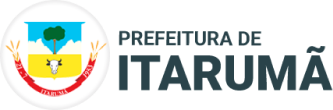 EDITAL DE CHAMAMENTO PÚBLICO Nº 003/2024 - LEI PAULO GUSTAVO EDITAL DE SELEÇÃO DE PROJETOS PARA FIRMAR TERMO DE EXECUÇÃO CULTURAL COM RECURSOS DA LEI COMPLEMENTAR 195/2022 (LEI PAULO GUSTAVO) - AUDIOVISUALInscrições Aprovadas – AUDIOVISUAL
Pessoas Físicas e jurídicasInscrições Aprovadas – AUDIOVISUAL
Pessoas Físicas e jurídicasInscrições Aprovadas – AUDIOVISUAL
Pessoas Físicas e jurídicasINCISOPROPONENTECPF/CNPJINCISO II - Apoio à realização de ação de Cinema Itinerante ou Cinema de RuaHaryel da Cunha Busby 52.639.493/0001-08INCISO III - Ação de Formação Audiovisual - Edição de vídeos curtos para plataformas digitaisNayara Lourenço Silva030.427.061-09